Nombre: _________________		  		Fecha: ______________La casa y los quehaceresCapítulo 3Board activity: first student to touch room (with pointer/”hand”) where the chore occursEliminate/ add rooms as the game progresses since there are many possible options.¿Dónde es necesario lavar los platos en? (la cocina) hacer/ tender la cama? (el dormitorio)poner la mesa? (comedor o cocina)preparar la comida? (la cocina)cortar el césped? (el jardín)poner el carro? (el garaje)regar las plantas? (el jardín)lavar la ropa? (el sótano o el baño)dormir? (el dormitorio)hacer un proyecto? (el despacho/ la oficina…eliminate some other possibilities)ducharse?  (el baño)vacíar el lavaplatos? (la cocina)poner las cosas viejas? (el desván/ el ático)tener una barbacoa/picnic? (el patio o el jardín)mirar la televisión? (la sala de familia)nadar? (la piscina)mirar una película? (la sala de familia)  quitar la mesa? (la cocina o el comedor)usar la computadora? (la oficina)comer durante el Día de Acción de Gracias? (el comedor)cocinar? (la cocina)lees en silencio en un sofá? (la sala)decorar el árbol de Navidad? (la sala)cambiar las sábanas? (el dormitorio)rastrillar las hojas? (el jardín)¿colgar la ropa? (el dormitorio)(Room pictures below)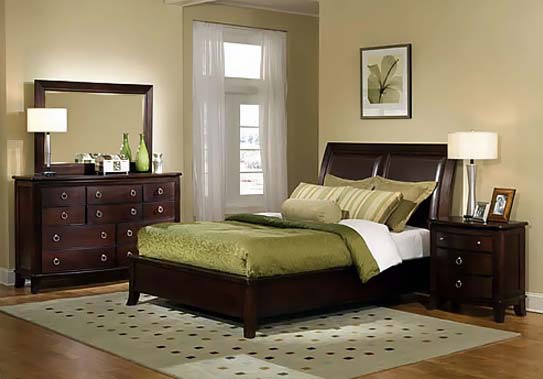 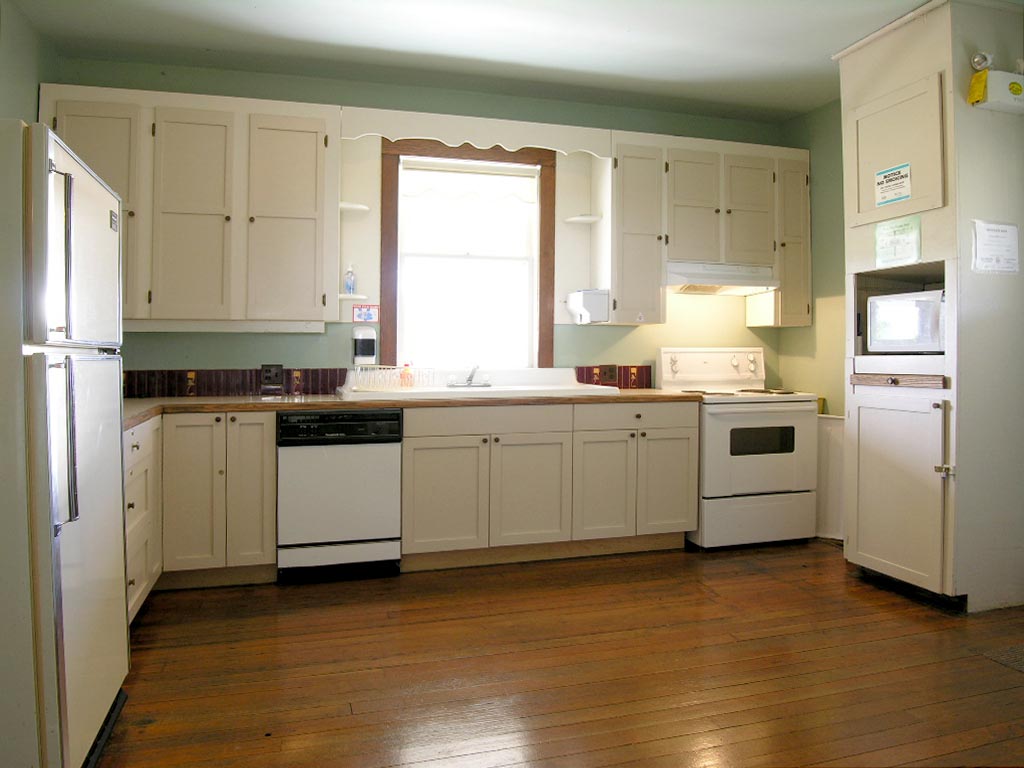 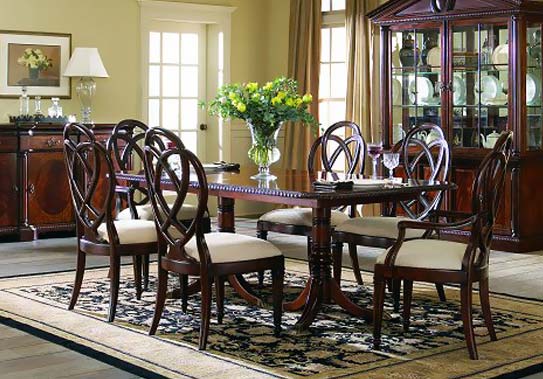 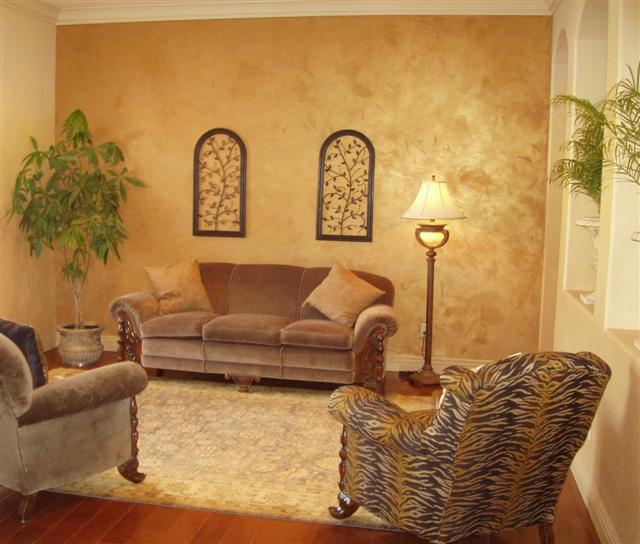 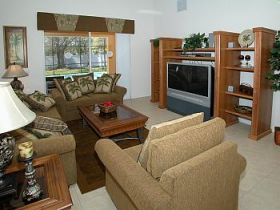 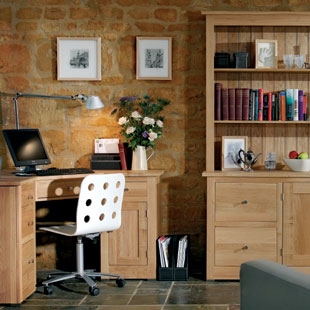 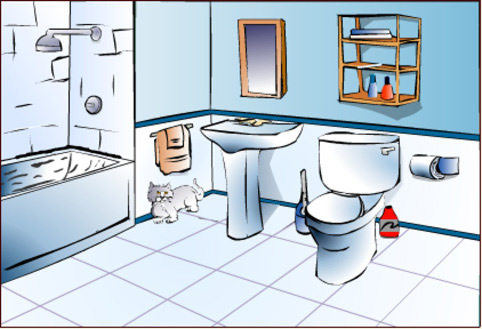 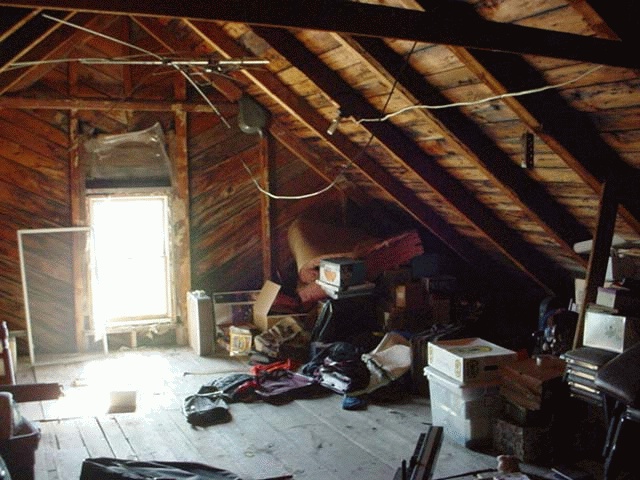 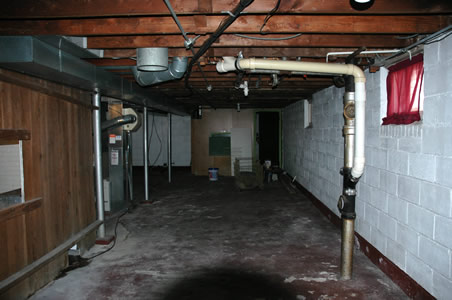 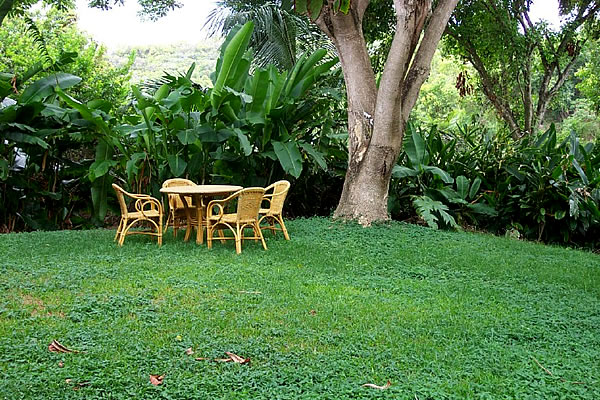 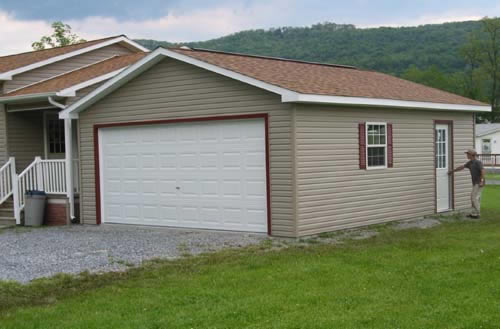 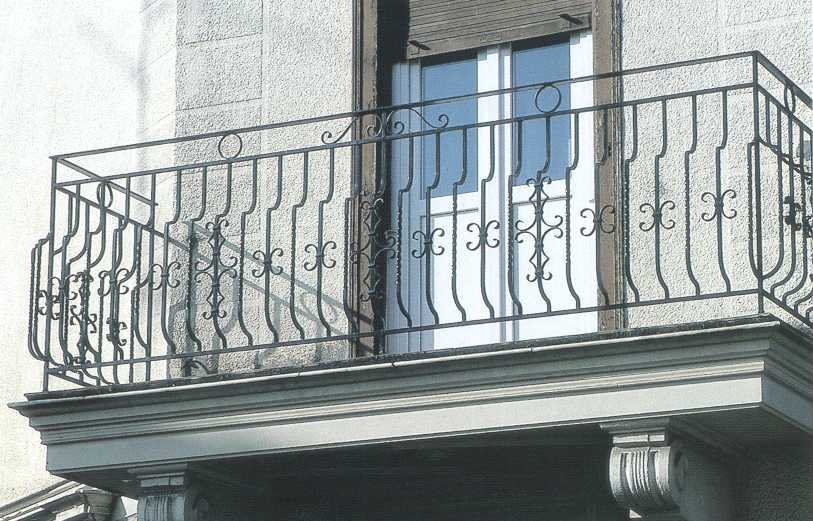 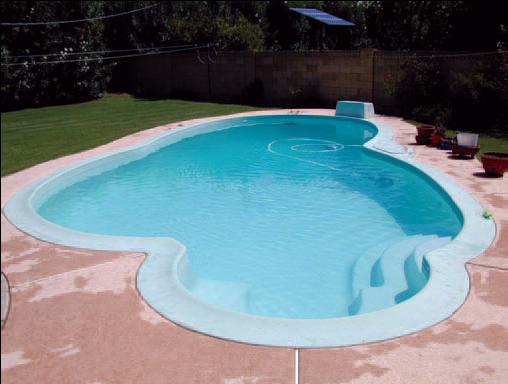 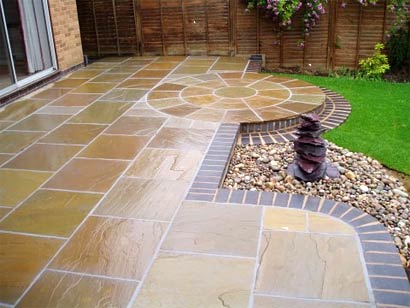 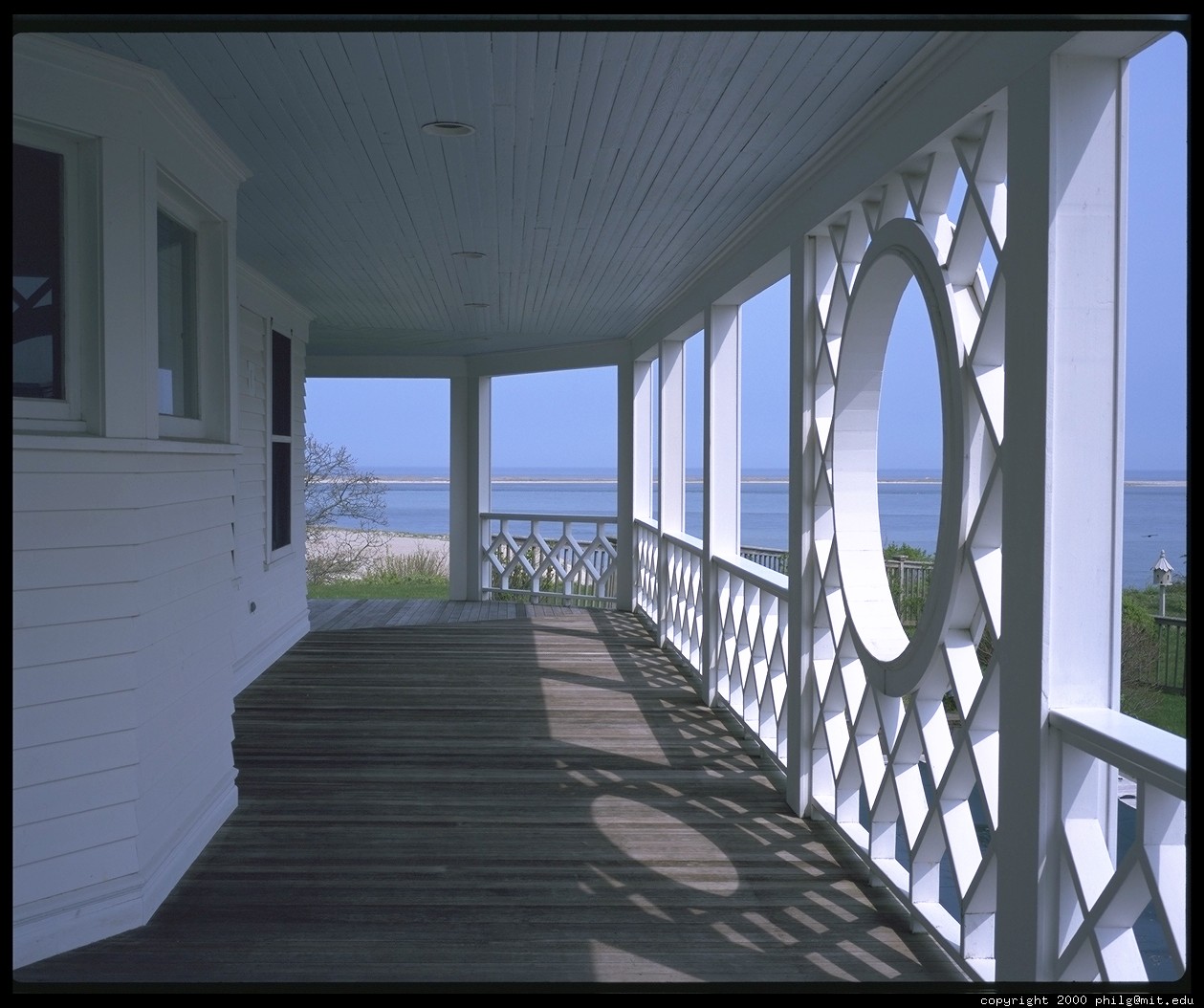 